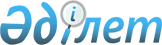 О внесении изменений и дополнений в некоторые решения Правительства Республики Казахстан по вопросам государственной регистрации юридических лицПостановление Правительства Республики Казахстан от 13 октября 1995 г. N 1327      В связи с принятием Указа Президента Республики Казахстан, имеющего силу Закона, от 17 апреля 1995 г. N 2198 "О государственной регистрации юридических лиц" Правительство Республики Казахстан постановляет:       Утвердить прилагаемые изменения и дополнения, которые вносятся в некоторые решения Правительства Республики Казахстан по вопросам государственной регистрации юридических лиц.   Премьер-министр Республики Казахстан                                      Утверждены                              постановлением Правительства                                  Республики Казахстан                              от 13 октября 1995 г. N 1327 

                       Изменения и дополнения,                  которые вносятся в некоторые решения             Правительства Республики Казахстан по вопросам              государственной регистрации юридических лиц 

      1. (Пункт 1 утратил силу - постановлением Правительства РК от 15 июля 1996 г. N 905 )       2-8. (Пункты 2 - 8 "Изменений и дополнений..." - утратили силу постановлением Правительства Республики Казахстан от 19 февраля 1996 г. N 213)       9. (Пункт 9 утратил силу - постановлением Правительства РК от 20 мая 1997 г. N 851 )        10. (Пункт 10 утратил силу - постановлением Правительства РК от 8 мая 1997 г. N 810 )        11. (Пункт 11 утратил силу - постановлением Правительства РК от 9 февраля 2005 г. N 124 ) 
					© 2012. РГП на ПХВ «Институт законодательства и правовой информации Республики Казахстан» Министерства юстиции Республики Казахстан
				